Name:______________________ Date:__________________ Period:____________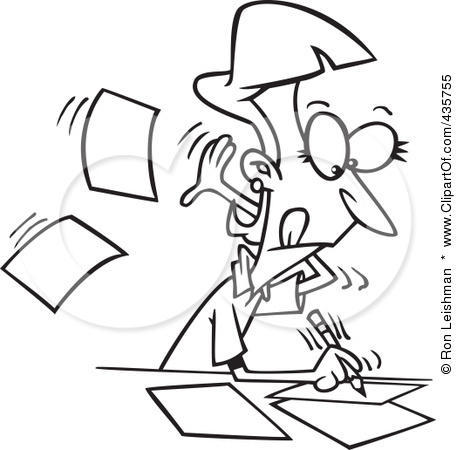 Word Choice and Voice Writing Assignment:On a separate piece of paper write at least a one-page story about your favorite Christmas. If you cannot think of a favorite Christmas you have had, you can make one up. This story can be funny, serious, sentimental, etc. Whatever you choose. You must make sure to add voice to your story! I want to see your personality come through the paper!To add word choice make sure to add Salsa words to spice up your writing. You cannot use words such as “great” or “fun.” I want to see at least 10 Salsa words in your writing—circle or underline these words or you will not get points for them. Name:______________________ Date:__________________ Period:____________Word Choice and Voice Writing Assignment:On a separate piece of paper write at least a one-page story about your favorite Christmas. If you cannot think of a favorite Christmas you have had, you can make one up. This story can be funny, serious, sentimental, etc. Whatever you choose. You must make sure to add voice to your story! I want to see your personality come through the paper!To add word choice make sure to add Salsa words to spice up your writing. You cannot use words such as “great” or “fun.” I want to see at least 10 Salsa words in your writing—circle or underline these words or you will not get points for them. 